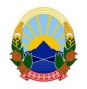                   		И.бр.414/2023 	ЈАВНА ОБЈАВА(врз основа на член 48 од Законот за извршување , Сл. Весник бр. 72 од 12.04.2016 година и Закон за изменување и дополнување на законот за извршување , Сл. Весник бр. 233 од 20.12.2018 година )Извршителот Премтим Ќерими од Куманово, ул. 11-ти Октомври бб, лок. Хотел Куманово врз основа на барањето за спроведување на извршување од доверителот Елена Дамјановска од Куманово со живеалиште на  ул. Иво Лола Рибар бр. 90 преку полномошник Адв. Христијан Георгиевски,  засновано на извршната исправа ОДУ бр.233/13 од 30.12.2013 година на Нотар Лорија Ваневска од Куманово, против должник  ДПТГМУ ХАНЗА ДОО увоз-извоз Куманово од Куманово со седиште на ул. Иво Лола Рибар бр. 85, и должник Горан Дамјановски од Куманово со живеалиште во с. Старо Нагоричане –маала Бели Грамаде , Општина Старо Нагоричане,и заложен должник Томица Дамјановски од Куманово со живеалиште во  Старо Нагоричане –маала Бели Грамаде , Општина Старо Нагоричане, за спроведување на извршување, заради остварување на парично  побарување, на ден 13.11.2023 го ПОВИКУВАдолжникот ДПТГМУ ХАНЗА ДОО увоз-извоз Куманово  , да се јави во канцеларијата на извршителот на ул. 11-ти Октомври бб, лок. Хотел Куманово,  Куманово, заради доставување на Записник чл. 84 од ЗИ од 15.08.2023 година заведено со И.бр. 414/2023 , Вешт наод од областа на геодезија со идентификација на недцвижен имот бр.1001-554/2 изготвен од ТУМБА ГеоАрт ДОО Куманово заведено со И.бр.414/2023 , Извештај за извршена процена на недвижен имот реф.бр.23744 изготвен од ШУМАНТЕВИ ДООЕЛ Скопје зеведено со И.бр. 414/2023 и Заклучок за утврдување на вредност на недвижност врз основа на чл. 177 од ЗИ од 25.09.2023 година заведено со И.бр.414/2023  , ВО РОК ОД 1 (ЕДЕН) ДЕН, сметано од денот на објавување на ова јавно повикување во јавното гласило. СЕ ПРЕДУПРЕДУВА должник ДПТГМУ ХАНЗА ДОО увоз-извоз Куманово   , дека ваквиот начин на доставување се смета за уредна достава и дека за негативните последици кои можат да настанат ги сноси самата странка. 		Оваа објава се објавува еднократно во дневен весник Нова Македонија и на веб страната на Комора на Извршители на Република Македонија .  ИЗВРШИТЕЛ 								          Премтим ЌеримиИ З В Р Ш И Т Е ЛПремтим Ќеримиименуван за подрачјетона Основниот судКуманово,Кратово и Крива Паланкаул. 11-ти Октомври бб, лок. Хотел Кумановотел. 031-511-388; izvrsitelpq@gmail.com 